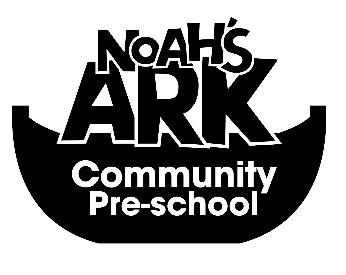 I give permission for my child to spend time in the forest on a daily basis. Activities will be planned and ratios will be correct, with a qualified first aider to accompany the children. I will make sure that my child has the appropriate clothing, for the ever changing weather.Child’s Name____________________________________________________Parents Signature__________________________________________________I give permission for my child to spend time in the forest, every day. Activities will be planned and ratios will be correct, with a qualified first aider to accompany the children. I will make sure that my child has the appropriate clothing, for the ever changing weather.Child’s Name____________________________________________________Parents Signature__________________________________________________